ROMÂNIA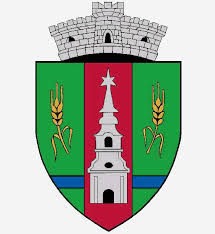 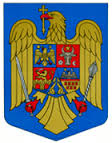 JUDEŢUL ARADCOMUNA ZERINDLoc. ZERIND  NR. 1 Tel/Fax: 0257355566e-mail: primariazerind@yahoo.com		   www.primariazerind.roH O T Ă R Â R E A   NR.90.din 28.11.2018.        privind aprobarea Planului Urbanistic Zonal si RLU “Construire capacitate de procesare plante medicinale ”CONSILIUL LOCAL ZERIND intrunit in sedinta ordinara in data de  28.11.2018,Văzând:-Referatul de specialitate nr.1512./27.11.2018.al Compartimentului Urbanism al Primariei Comunei Zerind;-Avizul comisiilor de specialitate din cadrul consiliului local prin care se acorda aviz favorabil proiectului de hotarare;-Prevederile art.56 alin.6. şi alin.7. din Legea nr.350/2001,modificată şi completată prin OUG nr.7./2011,privind amenajarea teritoriului şi urbanismul.-Prevederile  art.6.alin.(2) şi alin(4) din  Legea nr.52/2003,modificată şi completată,privind transparenţa decizională.-Prevederile Anunţurilor publicitare efectuate  de către Comuna Zerind,conform legislaţiei în vigoare.-Prevederile Proiectului Plan Urbanistic Zonal si RLU “Construire capacitate de procesare plante medicinale ”, beneficiar SC LAVACRIL OIL SRL-CUI 36548331cu sediul in Mun.Oradea,Judetul Bihor  ,întocmit de  SC ARCONCAD SRL- Oradea,Judetul Bihor ;-Prevederile art.36 alin.(2) lit.c , alin.(5) lit.c., art.39.alin.(1),  art.45 alin.(2) lit.e. din Legea nr.215/2001,modificată şi completată privind administraţia publică locală,-Numarul voturilor exprimate ale consilierilor 9 voturi ,,pentru,, astfel exprimat de catre cei 9 consilieri prezenti,din totalul de 9 consilieri locali in functie,CONSILIUL LOCAL ZERIND,JUDEŢUL ARADH O T Ă R Ă Ş T E:Art.1. -Se aprobă Planului Urbanistic Zonal  si RLU “Construire capacitate de procesare plante medicinale ”,beneficiar SC LAVACRIL OIL SRL  , conform documentaţiei anexate,care face parte integrantă din prezenta Hotărâre.Art.2.- Cu ducerea la îndeplinire a prezentei se se încredinteaza primarului comunei Zerind.Art.3.-Prezenta se comunică  Instituţiei Prefectului-Judeţul Arad,Consiliului Judeţean Arad-Serviciul Urbanism şi  compartimentului Urbanism al Primăriei Comunei Zerind.                              PREŞEDINTE                                           Contrasemneaza,SECRETAR                       BONDAR  LADISLAU                               jr.BONDAR HENRIETTE KATALIN